APOSTOLAT DEL MAR "STELLA MARIS"                              Passeig Josep Carner, 51 08038 - Barcelona tel. 93-4431965 e-mail: Stellamaris@stellamarisbarcelona.org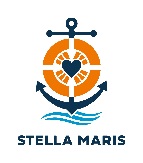 MEMORIA DEL AÑO 2020Inicio de el proyecto 1 de enero de 2020Fin de el proyecto: 31 de diciembre 2020En el año 2020 ha estado marcado por la pandemia. Entre el 15 de marzo y el 30 de junio la residencia estuvo cerrada para el público en general y sólo abierta para aquellas personas que durante el confinamiento no tenían otro lugar a donde ir. El mes de agosto se dedicó, como de costumbre al mantenimiento y en este caso a una desinfección a fondo.Las visitas a los barcos fueron esporádicas durante el tiempo de confinamiento y bajo especial demanda. A partir del 1 de septiembre se volvió a la regularidad de las visitas diarias. Los tripulantes, sin embargo, fuera de casos excepcionales, no les han dejado bajar del barco y no ha podido en general visitar nuestro centro.Por este motivo nos han hecho encargos y pidiendo que compráramos lo que necesitaban y el lleváramos a bordo. La oficina de la Estación Marítima se cerró el 15 de marzo y no se ha vuelto a abrir debido a que el tráfico de barcos de crucero continúa suspendido.RESIDENCIACamas ocupados Total 6281. Teniendo en cuenta que la capacidad es de 32 camas y que la residencia estuvo abierta 335 días, da como resultado una ocupación de 58,6% Durante este año se han alojado 274 personas.Datos estadísticos:Comparativa 2017/2018La disminución en persones alojadas es más pronunciada debido a que una parte importante de los residentes ha estado períodos más largos de estancia que en años anteriores.Nacionalidad de los residentes:VISITAS A LOS BUQUES QUE ESCALAN EN BARCELONAEntre el 1 de enero y el 15 de marzo y entre el 1 de septiembre y el 31 de diciembre, se han visitado diariamente los barcos atracados en el puerto de Barcelona, dando la bienvenida a los tripulantes, interesándonos por sus necesidades y llevándoles información, publicaciones, planos de la ciudad y sobre todo ofreciendo nuestros servicios y facilitando tarjetas sim para comunicarse con sus familias, así como el transporte en la ciudad con ayuda de dos furgonetas de nueve plazas cada una de ellas. En total se han visitado 1.223 barcos de las banderas que se relacionan a continuación. Destacan Malta (235), Liberia (162), Panamá (146) y E. Marshall (108). Calculando una media de 20 tripulantes por barco, más de 24.000 tripulantes se han beneficiado de nuestras visitas.Nacionalidad de las tripulacionesLa nacionalidad de las tripulaciones de los barcos visitados es muy diversa. Hemos contabilizado 45 nacionalidades diferentes. Se muestran a continuación los porcentajes. Como es habitual, destacan los filipinos (30,65%), ucranianos (14,43%), rusos (11,13) e indios (10,74%). Se aprecia una clara mayoría asiática y de la Europa oriental.SERVICIO DE TRANSPORTE DE MARINEROSEl Apostolado del Mar dispone actualmente de dos furgonetas de 9 places, donativo de la ITF. Desde el 1 de enero hasta el 15 de marzo se transportaron regularmente tripulantes de los barcos a Stella Maris y regreso a bordo. A partir del 1 de septiembre se restableció este servicio, pero debido a la prohibición general para los tripulantes de salir de los barcos por parte de les navieras, sólo se han hecho transportes esporádicos. El resultado es que durante el año 2020 se han transportado 1008 marineros.EL CLUBDebido a la pandemia, el club se cerró el 15 de marzo y se volvió a abrir el 1 de septiembre, limitando el aforo y cerrando en los períodos establecidos por la Generalitat. Número de marinos que han visitado el club: 752 de nacionalidades diferentes, destacando: 52% Filipinas, 12% India, 8% España, 7% Ucrania, 2% Rusia, etc.OFICINA DE LA ESTACIÓN MARÍTIMA - ASISTENCIA BARCOS DE CRUCEROSAsistencia generalEsta oficina situada en la Estación Marítima Internacional "C" dispone de dos líneas de teléfono, cuatro ordenadores con conexión a internet (+ wifi) y está especialmente destinada a los tripulantes de los barcos de cruceros. El 15 de marzo se tuvo que cerrar hasta el 31 de diciembre, debido a la suspensión de entradas de esos barcos. En consecuencia, durante el año 2020 han pasado 753 tripulantes.  Nacionalidades: 36% filipinos, 24% indios, 22% indonesios.  Eso suma el 82%. El 18% restante son 8% americanos (Honduras, Perú, Brasil, USA, Jamaica, México, Argentina, etc.), 4% europeos (Ucrania, Italia, Polonia, Reino Unido, Alemania, Holanda. Etc.) i 6% resta del mundo (Nepal, Kenia, Mauricio, St. Vicente, Sud-África, etc.)El servicio más solicitado ha sido la comunicación, ya sea utilizando la red Wi-fi o mediante la compra de tarjetas sim. Se han ofertado gratuitamente libros y revistas, boletines de noticias, mapas de la ciudad, café i te. També se ha ofrecido cambio de divisa, snacks, bebidas y souvenirs. Aparte de asesoramiento jurídico, espiritual, orientación turística, i asistencia en general.Un nuevo servicio ha sido la recepción de paquetes o correspondencia.Actividades deportivasA lo largo de 2020 se han organizado 1 partido de futbol i 1 de básquet para tripulantes de los barcos de cruceros. Los partidos se han jugado en las instalaciones deportivas del puerto en la ZAL. Han participado 34 tripulantes.  También aquí se nota la suspensión de escalas de barcos de crucero, especialmente teniendo en cuenta que la temporada fuerte empieza a partir de Pascua. BOLETINES DE NOTICIASA lo largo de 2020 se han distribuido boletines con noticias de la India, Filipinas, Polonia, Rumania, Grecia, Países Árabes, Indonesia, Rusia, Ucrania, China, América Latina, Turquía, que se distribuyen entre marineros de las mencionadas nacionalidades. Desde Barcelona se elabora dos veces por semana un boletín de "Noticias de España" que se envía a 65 puertos de todo el mundo para ser distribuido entre los marineros españoles.ASISTENCIA SOCIALAyudas económicas y alimentosSe han prestado ayudas diversas a marineros y pescadores (pernoctaciones gratuitas, ayudas económicas, etc.) por valor de 2.852 euros.ASISTENCIA A LOS BUQUESEste año, como se ha comentado, debido a la pandemia, no se han podido visitar tantos barcos como en otros años y la mayor parte de los tripulantes no han sido autorizados a bajar a tierra. Sin embargo, se ha hecho un gran esfuerzo en asistir a las tripulaciones. Así, durante los meses de confinamiento se ha mantenido contacto con diferentes barcos mediante el email y las redes sociales y se les ha podido hacer llegar tarjetas de teléfono y de otros productos que nos pedían haciendo uso de mensajeros que lo llevaban a la terminal portuaria correspondiente, que a su vez lo hacía llegar al barco.ÁMBITO RELIGIOSOCelebraciones06.01.2020-. Celebración de la fiesta de Epifanía. Como de costumbre se obsequió a todos los residentes con regalos de Reyes junto con otros marineros que asistieron al acto. Los regalos consistieron con calcetines, bufandas y gorras, donados por varias casas comerciales.21:01:20 -. Celebración ecuménica dentro de la semana de la oración para la unión de los cristianos, con la participación de la Comunidad Evangélica de Habla Alemana, la Comunión Anglicana St. Georges y la comunidad católica de la Stella Maris.04.30.20 - Encuentro online del Sr. Cardenal Juan José Omella con las entidades de pastoral social.16.07.20 - Celebración de la Virgen del Carmen. Debido a Covid 19 no se hizo ningún acto público. Se hizo un póster conmemorativo de los 100 años de la fundación del Apostolado del Mar Internacional y añadiendo una oración a la Virgen: Virgen del Carmen proteja la gente de mar y sus familias.10.04.20 .- Coincidiendo con la fecha de fundación del Apostolado del Mar Internacional, se pudo seguir por streaming una misa celebrada por el arzobispo de Glasgow Philip Tartaglia.23 y 12/24/20 - Como cada año, con motivo de la Navidad se han llevado a los barcos unos pequeños pesebres y este año se ha podido añadir un lote con turrones en un total de 15 barcos, gracias a un dinero recibidos de la Federación Internacional del TransporteDistribución de material religiosoSe han distribuido- Rosarios: Muchos tripulantes, especialmente filipinos, piden rosarios que nosotros les regalamos- Cuadernos de reflexión para el adviento (en la cuaresma este año no ha sido posible) en español e inglés con los evangelios de los domingos correspondientes y unos comentarios adaptados al ámbito marítimo.- Posters y estampas de "Cristo y los marineros"- Nuevos Testamentos en diversas lenguas a los marineros que lo han solicitado- En el boletín de "Noticias de España los viernes se incluyen las referencias a las lecturas de la Misa y un comentario del evangelio- Cada semana se han enviado a algunos barcos, donde hay grupos de fe, las lecturas del domingo, unas oraciones y reflexiones- Tríptico en castellano e inglés con las oraciones básicas de los cristianos.- Hojas de información sobre posibilidades de asistencia religiosa de otras confesiones (anglicana, evangélica y ortodoxa) y de otras religiones (musulmana y judía).OTRAS ACTIVIDADES Y CELEBRACIONESCabe destacar también que en 2020 se celebraba el centenario de la fundación del Apostolado del Mar en el puerto de Glasgow y que con este motivo había programados una serie de actos que debían culminar con un congreso mundial en el puerto de Glasgow . También a nivel de España se querían celebrar algunos actos, que se tuvieron que cancelar por la pandemia. Sin embargo, se publicaron en diferentes medios de comunicación artículos hablando sobre este aniversario.01/23/20 - Reunión del Consejo Rector del Puerto2.3.20. Reunión en Madrid del Consejo Asesor del Apostolado del Mar de toda España04/02/20 - Reunión del grupo de Sostenibilidad del Puerto.17/02/20 - Reunión de embajadores del Plan de Sostenibilidad del Puerto18/02/20 - Reunión con Cargill19/02/20 - Reunión del Comité de Bienestar del Puerto02/20/20 - Presentación del anuario del Canal Marítimo20/05/20 - Reunión online del Comité de Bienestar del Puerto ..09/30/20 - Reunión online del Comité de Bienestar del Puerto.10:11:20 - XXXIII Jornadas Gente de Mar. Mesa redonda online: ¿Cómo ha afectado y afecta a la situación generada por la pandemia de la Covidien-19 a la Gente de Mar?11/26/20 -Videoconferencia con diferentes centros de apostolado del mar de Europa y el presidente de la fundación de Costa Cruceros15.12.20 - Acto online de Navidad en el PuertoCENTRO DE LOS DERECHOS DEL MARINOEl Centro de los Derechos del marino está formado por tres abogados e intenta básicamente ofrecer una respuesta ágil y práctica a posibles situaciones conflictivas a los que se puedan enfrentar los marineros que escalan nuestro puerto, así como promocionar el conocimiento y la aplicación de las leyes que los ampara, especialmente las derivadas de la OIT.Este año, debido a la pandemia no se ha participado de ninguna conferencia nacional ni internacional y sólo se ha podido atender varias consultas, básicamente hechas vía nuestra web o por correo electrónico.Los temas de consulta han sido por despido improcedente, por asistencia post accidente y por problemas de retención a bordo debido a la pandemia.En todos los casos, se les ha asesorado sobre las diversas opciones disponibles y en algún caso se han hecho algunas gestiones con las entidades pertinentes. COMITÉ DE BIENESTAR DEL PUERTO DE BARCELONA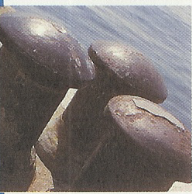 Se celebraron tres reuniones de Comité: 19/02/20, 21/05/20 y 09/30/20.Este año se ha producido un cambio de presidente, pues el actual, el sr. Pedro Arellano dejará próximamente el puerto y ocupa su lugar el sr. Francisco Bonada, también de la Autoridad Portuaria.Temas tratados: Breve e informe sobre la Conferencia de la International Christian Maritime Association celebrada en Taiwán en octubre 2019, proyecto de reunión con CLIA (Cruise Lines International Association) en el mes de Marzo para hablar del bienestar de las tripulaciones de los barcos de crucero, situación de la implantación de la red wi-fi en el Puerto, plan de visitas a terminales, situación de los tripulantes ante la pandemia, posibles acciones, preparación de las XXXIII Jornadas de la Gente de MarXXXIII Jornadas de la Gente de Mar:Se redujo a la mesa redonda online: ¿Cómo ha afectado y afecta a la situación generada por la pandemia de la Covidien-19 a la gente del Mar?Organiza: Comité de Bienestar del Puerto de BarcelonaFecha: 10/11/2020Presenta: Francisco Bonada, presidente del Comité de BienestarModerador: Agustín Montori, presidente de la Asociación Catalana de Capitanes de la Marina Mercanteponentes:Jose Manuel Juárez, Patrón Mayor de la Cofradía de PescadoresAndreu Ferrer, Práctico del Puerto de BarcelonaMarc Martí: Inspector de ITF en BarcelonaJerónimo Dadin: responsable de cruceros en Stella MarisMar Pérez: Cruise Manager del Puerto de BarcelonaMiembros del Comité: Autoridad Portuaria, Instituto Social de Marina, sindicato ITF, Capitanía, Prácticos, As. de Consignatarios, As. de Estibadores, As. de Capitanes, As. de Jefes de Máquinas, Cofradía de Pescadores, Remolcadores y Stella Maris.Tiempo de estancia númeroporcentajeMenos de una semana17363,1De una a dos semanas279,9De dos semanas a un mes5620,4De un mes a cuatro meses41,5Mas de cuatro meses145,1Total274100ProfesiónnúmeroporcentajeMarinos mercantes14251,8Pescadores228,0Estudiantes de náutica20,7Familiares de marinos186,6Buzos6824,8Personal fonda de cruceros93,3Personal de otros Stella Maris51,8No consta82,9Total274100Situación laboralnúmeroporcentajeEn activo21678,8En el paro3010,9Jubilados145,1De baja114,0No consta31,1Total274100ResidentesAño 2019Año 2020porcentaje 2019/2020Número82227466,66%CamasAño 2019Año 2020porcentaje 2019/2020Número77326281- 18,77%NacionalidadNombreNacionalidadNombreNacionalidad NombreArgelinos3Españoles199Marroquís 18Argentinos5Filipinos2Mexicanos4Australianos2Franceses1Moldavos3Británicos4Georgianos 1Senegaleses2Brasileros2Gualtemaltecos1Sri Lanka2Colombianos5Hondureños4Turcos2Croatas7Italianos1Uruguayos2Eslovacos1Kiribatianos2USA1Total274PaísN.º VaixellsAlemania25Ant. Barbuda32Arabia Saudí5Argelia9Bahamas15Barbados17Belice2Canadá2China1Chipre20Corea Sur5Dinamarca34España23 Filipinas11Francia5Gibraltar11Grecia 13Guayana6Holanda15Hong Kong26I. Caimán12I. Comoras5I. Cook3I. Man6I. Marshall108Irlanda26Israel4Italia67Japón19Letonia1Liberia162Lituania5Luxemburgo4Malta 235Marruecos 1Noruega5Panamá146Portugal76Rusia1Singapur46St. Vincent4Túnez3Turquía1UK6Vanuatu2Total1223País%Alemania1,19Argelia0,19Azerbaidjan0,19Bahamas0,04Bangladesh0,08Birmania0,04Bulgaria0,53China1,30Corea Sur0,38Croacia1,00Dinamarca0,70Egipto0,08España1,60Estonia0,08Filipinas30,65País%Francia0,34Georgia0,80Grecia 1,84Holanda0,34Honduras0,15Hungría0,08India10,74Indonesia1,31Italia2,43Japón 0,04Letonia0,78Lituania1,65Myanmar0,53Montenegro0,97Pakistán0,15País%Perú0,04Polonia4,52Portugal0,34Romania3,64Rusia11,13Samoa0,08Senegal0,04Serbia0,15Sri Lanka0,58Tailandia0,19Taiwan0,04Túnez0,08Turquía3,89Ucrania14,43UK0,08100%